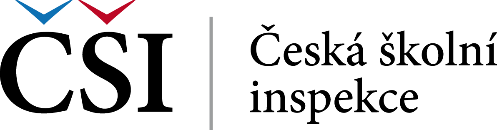 Posuzovací arch pro výběr autentické evaluační úlohy – verze s komentářiPosuzovaná úloha:1. Vyžaduje vyřešení této úlohy vědomosti a dovednosti, které tvoří důležitou součást kurikula?Jedná-li se o větší časovou investici, je třeba ji zacílit na vědomosti a dovednosti, které jsou základní a měli by si je z výuky odnést všichni žáci. Musí se jednat o vědomosti a dovednosti, které jsou ve výuce rozvíjeny a na které je kladen velký důraz.2. Stojí úloha za čas a energii, která je nezbytná k jejímu řádnému vyřešení?I když je úloha zacílena na základní vědomosti a dovednosti, může být neefektivní: žáci při jejím řešení mohou ztrácet čas zbytečnostmi, které je nijak nerozvíjejí a jejichž informační hodnota je minimální.3. Je úloha pro žáky dostatečně náročná a motivující?Řešení úlohy by mělo být pro žáky intelektuálně stimulující.4. Pomůže zpětná vazba, kterou získají v průběhu práce na úloze, žákům vyhodnotit jejich práci a přizpůsobit ji danému úkolu?Otázky vycházejí z předpokladu, že by evaluace měla být v první řadě užitečná pro učení žáků. A také z předpokladu, že při řešení evaluační úlohy jsou žáci motivováni se učit. Tato otázka předjímá, že žákům bude v průběhu řešení úlohy poskytnuta podpora, která jim umožní rozpoznat slepé uličky a své řešení přehodnotit. Učitel se samozřejmě může rozhodnout, že v průběhu řešení podporu poskytovat nebude a poskytne zpětnou vazbu až na základě celkového výsledku.5. Pomohou žákům známky, které dostanou za danou úlohu, a s nimi spojené informace získat zpětnou vazbu a zlepšit jejich práci?Vzhledem k tomu, že se jedná o evaluační úlohu, je odpověď na tuto otázku zcela zásadní. Vyhodnocení úlohy musí žákům poskytnout důležité informace o tom, co již zvládají a kde by se měli ještě zlepšit a jak.6. Je návod na vyhodnocování žákovských odpovědí dostatečně podrobný a jednoznačný?Podrobnost a jednoznačnost návodu na vyhodnocování odpovědí je důležitá v případě, že bude úspěšnost žáků v úlohách srovnávána s normami nebo s výsledky žáků z jiných škol.7. Je úloha určena pro žáky podobné těm, které vyučuji? Byla na takových žácích pilotována?Autor úlohy by měl vždy poskytnout podrobnou informaci o tom, pro jaké respondenty je úloha určena, na jakých respondentech byla ověřována. Důležitý je nejen věk žáků a typ vzdělávacího programu, ale i jejich rodinné zázemí. Pokud by byla úloha ověřována pouze na žácích určité skupiny, mohla by ve vztahu k jiným skupinám poskytnout zavádějící informaci.8. Budu mít dostatečně podrobnou informaci o tom, s jakým výkonem je výkon mých žáků porovnáván? Byla úloha standardizována na dostatečném počtu dostatečně různorodých žáků? Je srovnání s ostatními zúčastněnými školami relevantní?Pokud je pro nás důležité porovnání výsledků našich žáků v úloze s výsledky nějakých celorepublikových norem, musíme mít jistotu, že tyto normy jsou skutečně vytvořeny na vzorku žáků, který dobře reprezentuje žáky dané věkové kategorie v ČR. Stejně tak provádíme-li porovnání s žáky několika škol, musíme vědět, o jaké školy se jedná, zda jejich výběr je dostatečně reprezentativní.